 № 10                                                                                                                                           13 апреля  2022 годаПОСТАНОВЛЕНИЕ администрации Яльчикского сельского поселения от 12 апреля 2022 г. № 38О проведении экологического месячника по санитарной очистки и благоустройству территорииЯльчикского сельского поселенияВ соответствии с Федеральным законом от 06.10.2003 № 131-ФЗ «Об общих принципах организации местного самоуправления в Российской Федерации», Правилами благоустройства на территории Яльчикского сельского поселения, руководствуясь Уставом Яльчикского сельского поселения Яльчикского района Чувашской Республики администрация Яльчикского сельского поселения ПОСТАНОВЛЯЕТ:1. Провести в Яльчикском сельском поселении  Яльчикского района Чувашской Республики с 12.04.2022 года по 12.05.2022 года месячник по санитарной очистке и благоустройству Яльчикского  сельского поселения.2. Утвердить план мероприятий по санитарной очистке и благоустройству территории Яльчикского сельского поселения (прилагается).3. Настоящее постановление вступает в силу с момента его подписания.4. Опубликовать настоящее постановление на официальном сайте Яльчикского сельского поселения.5. Контроль за исполнением настоящего постановления оставляю за собой.            Глава Яльчикского сельского             поселения  Яльчикского района            Чувашской Республики                                                                    А.Г. СмирноваПриложение № 1к Постановлению администрацииЯльчикского сельского поселения                                                                                                                                   от 12.04.2022 №38План мероприятийпо санитарной очистке и благоустройству территорииЯльчикского сельского поселения_________________________________________________      Информационный бюллетень «Вестник Яльчикского сельского поселения Яльчикского района Чувашской Республики» отпечатан в администрации Яльчикского сельского поселения Яльчикского района Чувашской Республики.      Адрес: с. Яльчики, ул. Советская, дом №2                                                               Тираж -  10 экз.   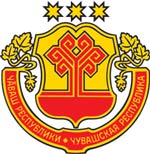 Информационный бюллетеньВестникЯльчикского сельского поселенияЯльчикского районаЧувашской РеспубликиУтвержден Решением Собрания депутатов Яльчикского сельского поселения Яльчикского районаЧувашской Республики от  01.02.2008 г. № 2/4-с№ п/пНаименование работДата исполненияОтветственные за исполнение1Разработка и расклеивание информационных листовок о проведении месячника по санитарной очистке и благоустройству территорииЯльчикского сельского поселенияПодготовка писем о проведении месячника и субботников12 апреляЗам. главы администрацииМероприятия по улучшению качества жизни населения1.Ликвидация несанкционированных свалок, благоустройство территорий, закрепленных за учреждениями и организациями независимо от форм собственности, с привлечением жителей поселения.Апрель-майАдминистрация, руководители учре- ждений (по согла- сованию), жители2.Выявление случаев нарушений Правил благоустройства и привлечение нарушителей  к административной ответственностиАпрель-майАдминистрация Яльчикского сельского поселения3.Уборка сухой травы и мусора на прилегающих территорий медпунктов с обязательной вывозкой мусора на свалку До 07.05.22Руководитель учреждения (по согласованию)4Уборка сухой травы и мусора на прилегающих территориях возле магазинов с обязательной вывозкой мусора на свалку, установка урнДо 07.05.22Собственники магазинов (по согласованию)5Уборка мусора и сухой травы на прилегающих территориях СДК с обязательной вывозкой мусора на свалкуДо 07.05.22Руководители учреждений (по согласованию)6Уборка прилегающей территории д/сада и школы с обязательной вывозкой мусора на свалкуДо 07.05.22Руководитель учреждения (по согласованию)7Уборка сухой травы и мусора в палисадниках домов и на прилегающей территории возле домов с обязательной вывозкой мусора на свалкуДо 07.05.22Жильцы домов(по согласованию) Субботник8Ремонт и покраска заборов, фасадов, наличниковАпрель-майЖильцы домов(по согласованию)9Уборка прилегающей территории  здания администрации с обязательной вывозкой мусора на свалкуДо 07.05.22Администрациясубботник10Уборка прилегающих территорий предприятий и организаций всех форм собственности с обязательной вывозкой мусора на свалкуДо 07.05.22Руководители предприятия (по согласованию)11Уборка территории общего пользованияДо 07.05.22администрация13Уборка несанкционированных свалок возле подворий с обязательной вывозкой мусора на свалкуДо 07.05.22хозяева подворий (по согласованию)14Косметический ремонт Памятников воинам – землякам, погибшим в годы Великой Отечественной войны 1941-1945 годов, расположенных на территории поселенияДо 07.05.22администрация15Уборка территории около Памятников воинам – землякам, погибшим в годы Великой Отечественной войны 1941-1945 годов, расположенных на территории поселенияДо 07.05.22администрация16Побелка деревьев и опор электролиний, ликвидация сухих деревьев, обрезка кустарников, вырубка порослиАпрель-майЗаместитель главы администрацииВысадка кустарников, цветов, оформление клумбМай-июньадминистрация, население, руководители организаций, (по согласованию)17Уборка территории кладбищАпрель- майадминистрация, население(по согласованию)18Очистка берегов рек и склонов оврагов от бытового и строительного мусораАпрель-майадминистрация, население(по согласованию)Освещение информации19Информирование населения с целью  большего привлечения  для участия в  месячникеПубликация информации в СМИВ течение годаСпециалисты администрации20Организация регулярного информирования через СМИ о ходе реализации планов, программ по благоустройствуВ течение годаСпециалисты администрации